22.04.2022Ул. Гагарина, Куйбышева, кладбище ЛАЛ, вывоз мусора после субботника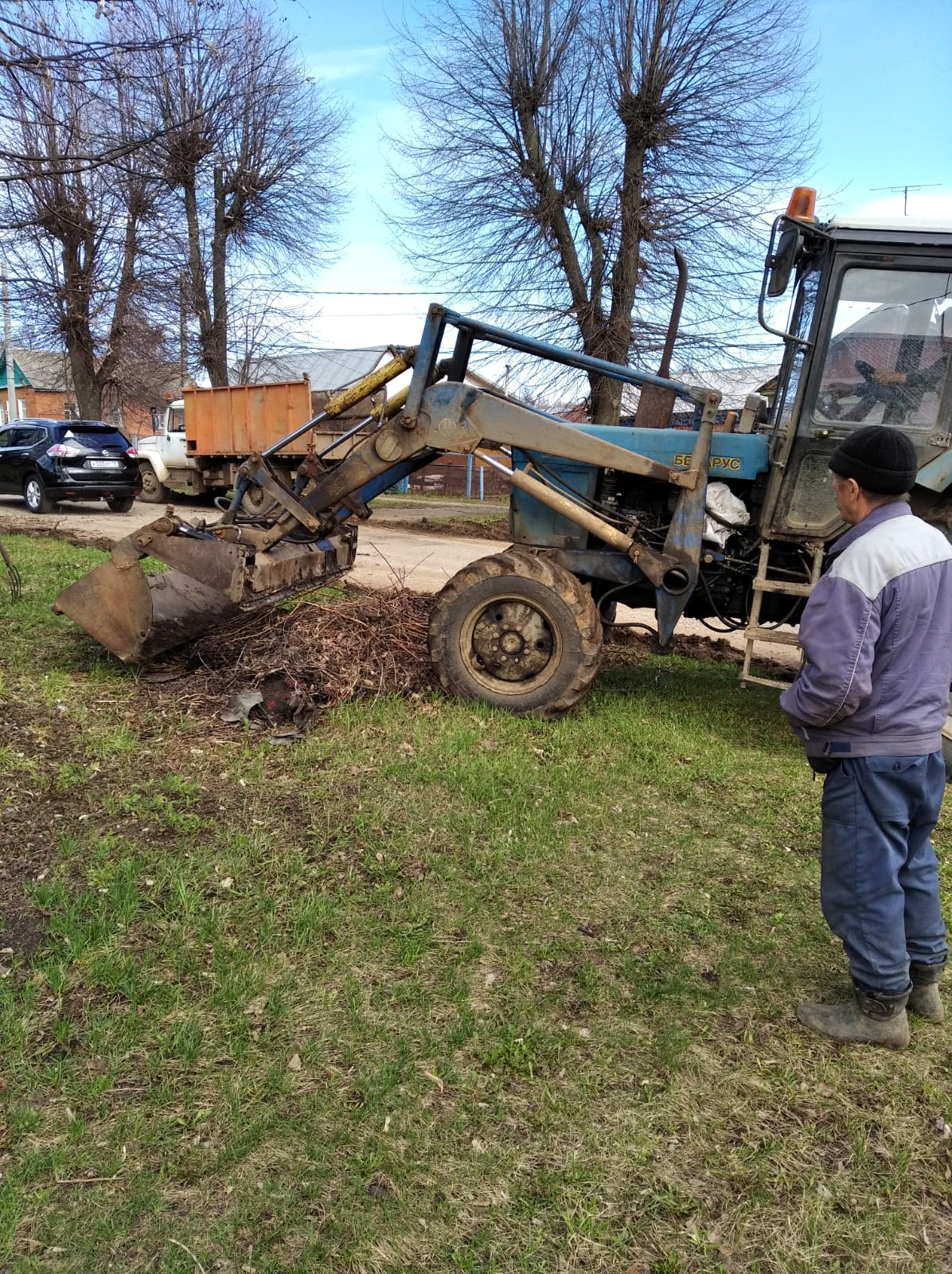 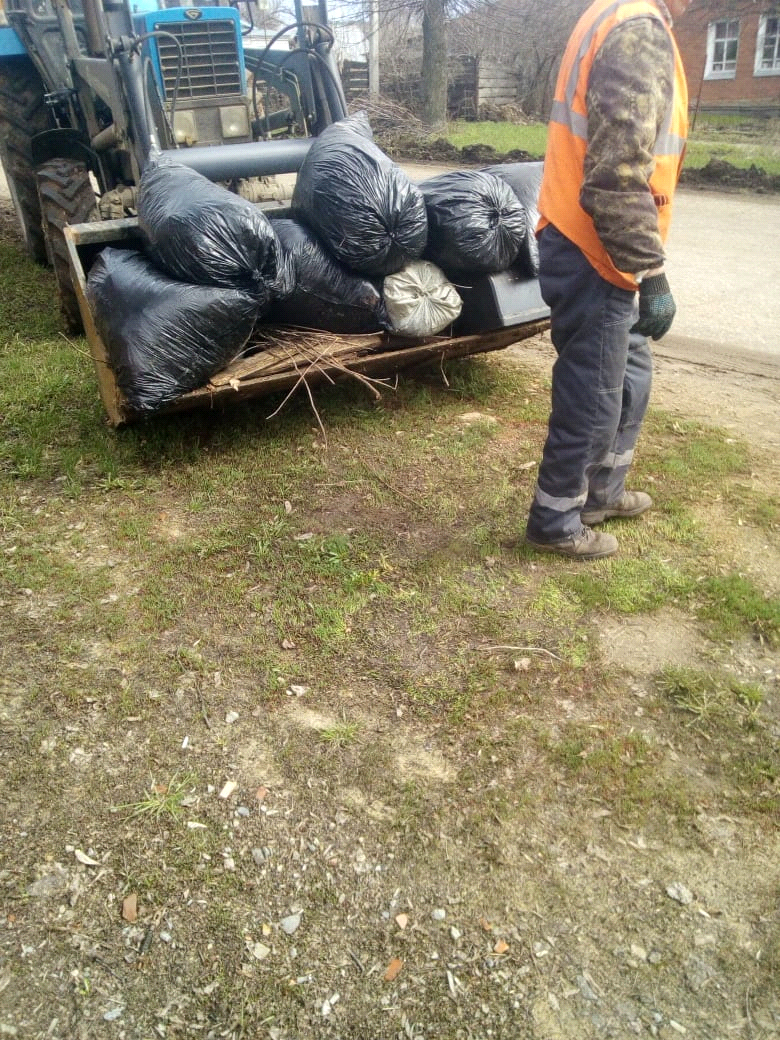 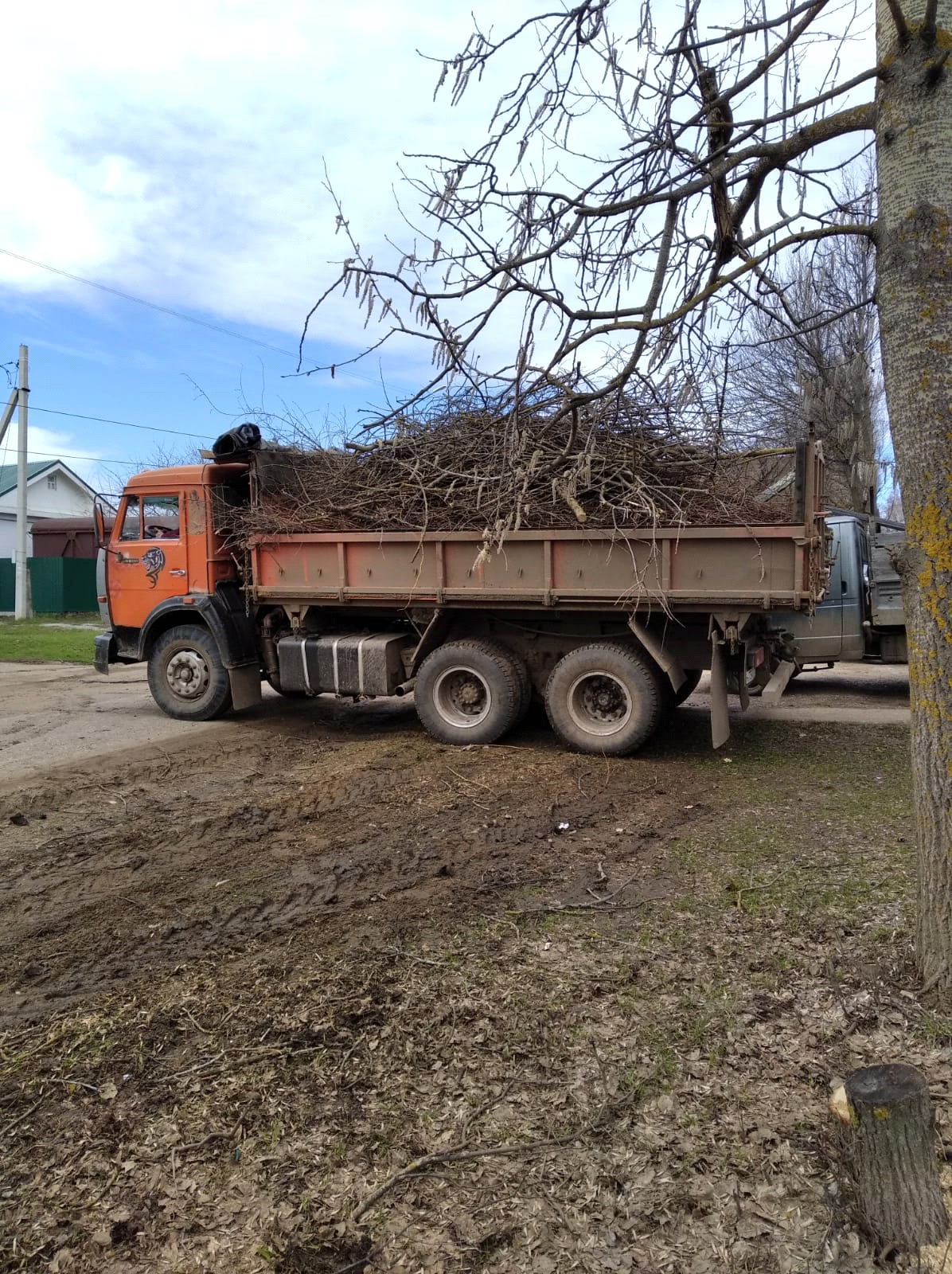 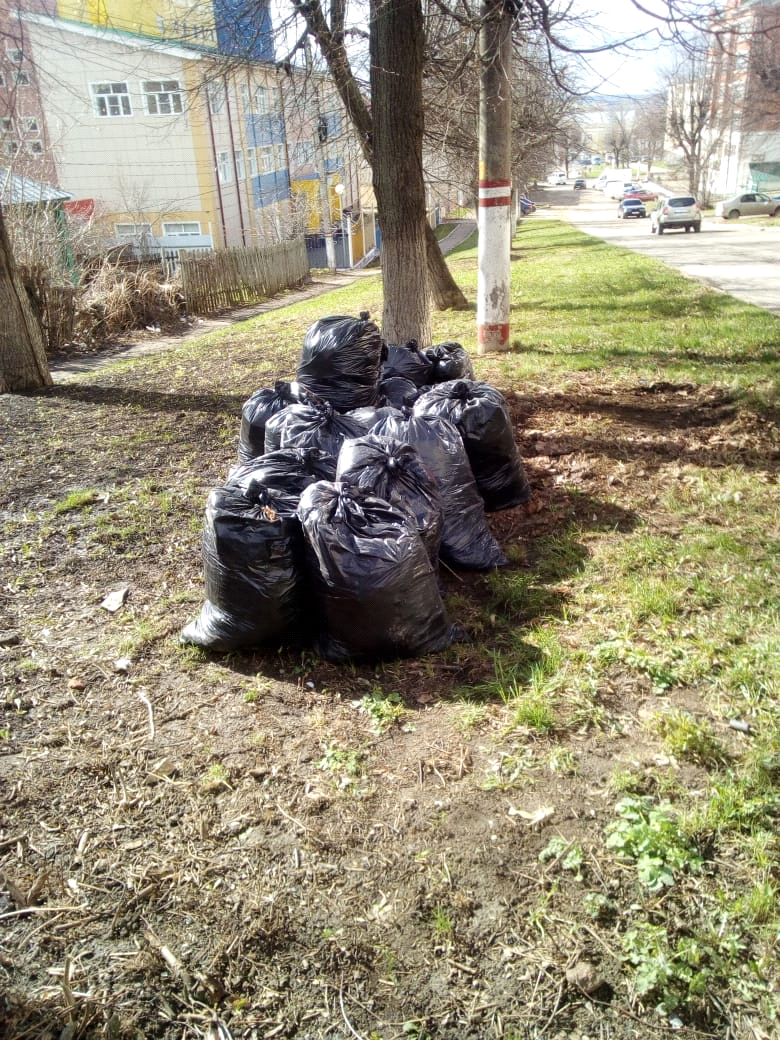 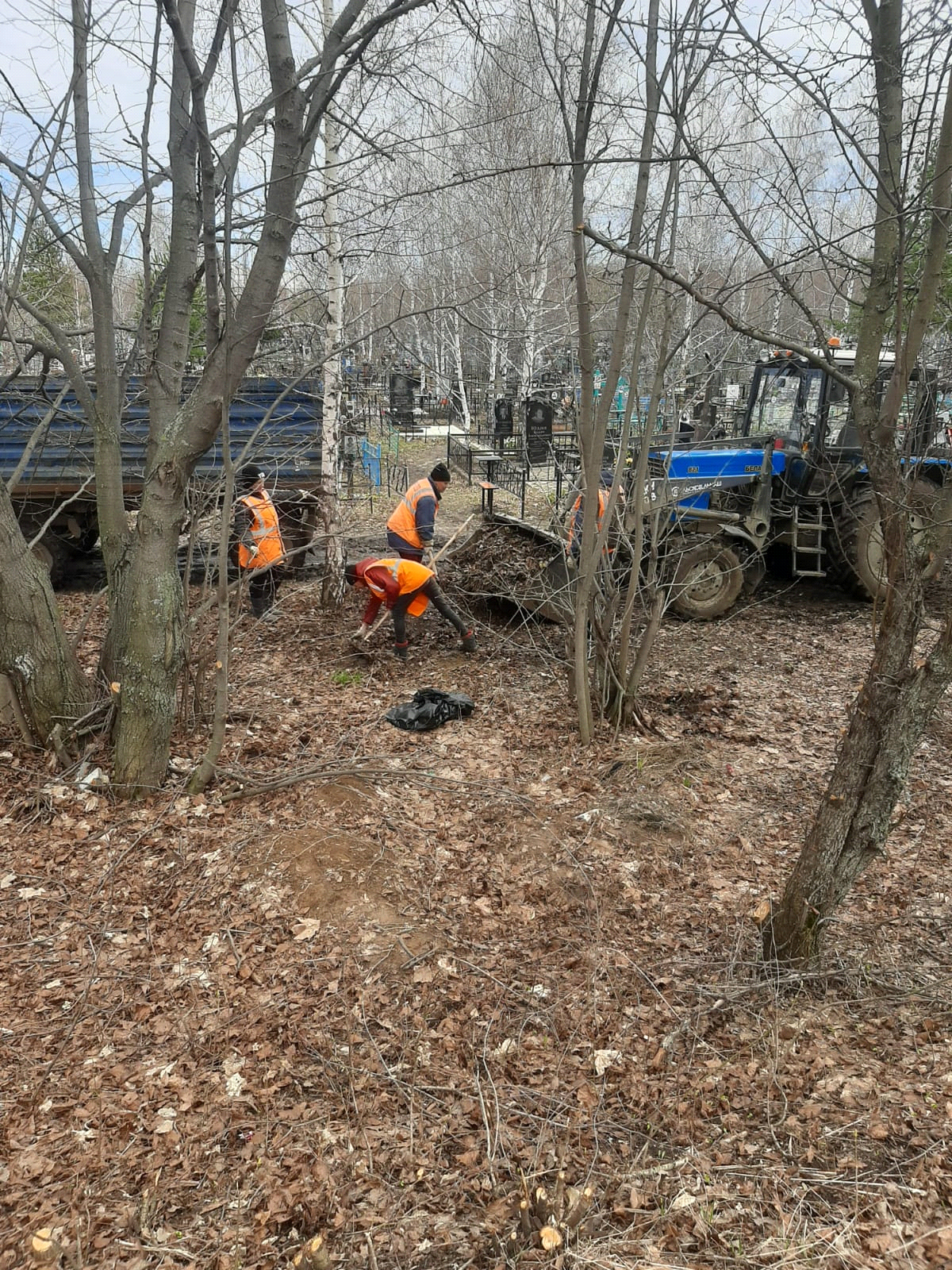 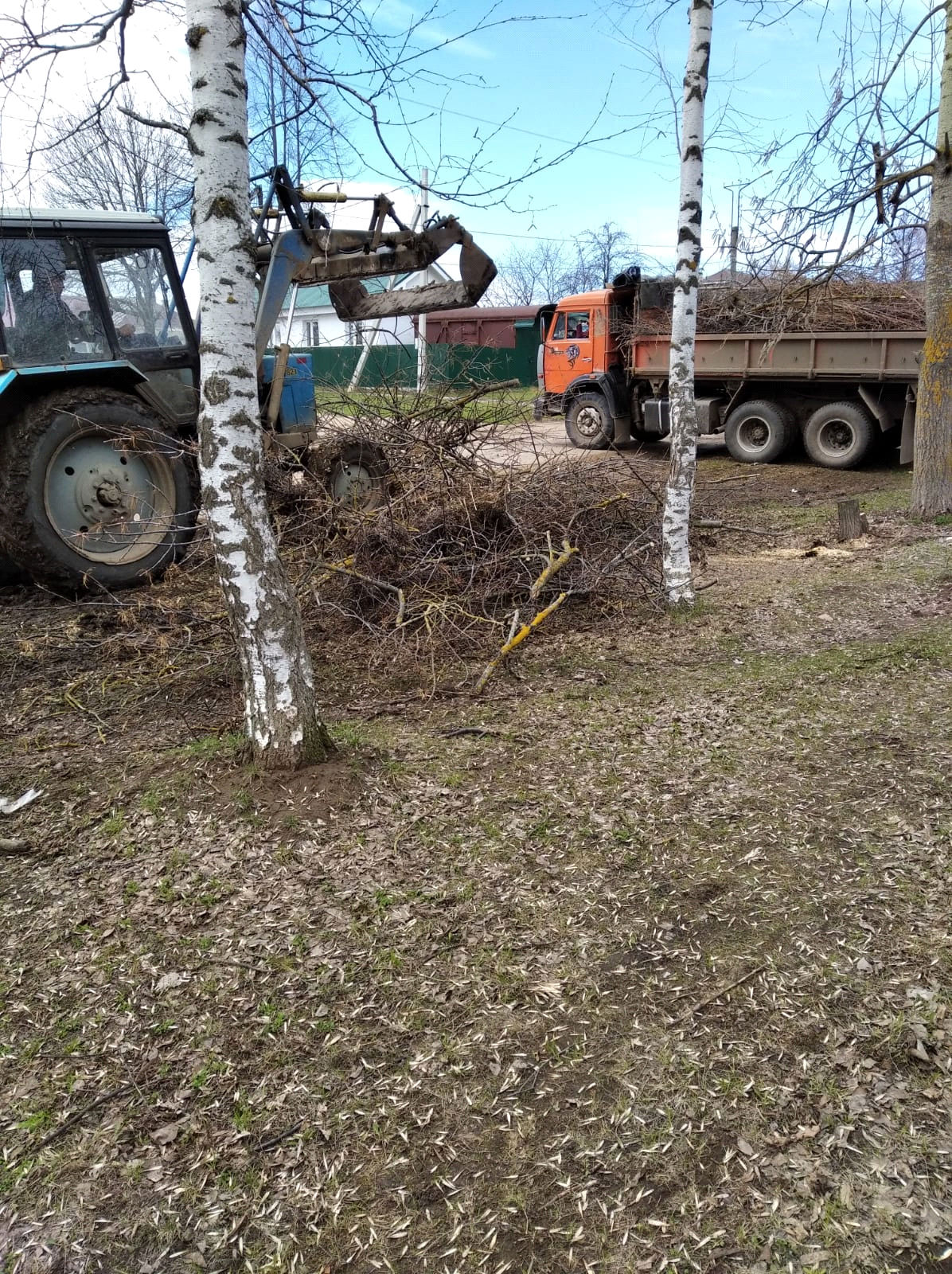 